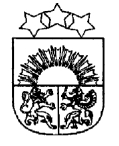 LATVIJAS  REPUBLIKA  KRĀSLAVAS  NOVADSKRĀSLAVAS  NOVADA  DOMEReģ. Nr. 90001267487Rīgas iela 51, Krāslava, Krāslavas nov., LV-5601. Tālrunis +371 65624383, fakss +371 65681772e-pasts: dome@kraslava.lvKrāslavāSĒDES  PROTOKOLS2017.gada 20.jūnijā                                              				     	 Nr.9Sēde sasaukta	 Krāslavas novada domē, 		 Rīgas ielā 51, Krāslavā, plkst.1400Sēdi atklāj plkst.1400Sēdi vada 	– Krāslavas novada vēlēšanu komisijas priekšsēdētājs Viktors AišpursProtokolē 	– lietvede Ārija LeonovičaPiedalās 	 Deputāti:  Aleksandrs Jevtušoks (ZZS), Antons Ļaksa (ZZS),  Ēriks Zaikovskis (ZZS), Ēvalds Cauņa (ZZS), Gunārs Upenieks (ZZS), Jānis Geiba (ZZS), Jānis Tukāns (ZZS), Jāzeps Dobkevičs (ZZS),  Raimonds Kalvišs (PPA "Saskaņas Centrs"), Dmitrijs Zalbovičs (PPA "Saskaņas Centrs"), Viktors Moisejs (ZZS), Viktorija Lene (ZZS),  Gunārs Svarinskis (LATGALES PARTIJA), Janīna Vanaga (ZZS), Aleksandrs Savickis (ZZS)Pašvaldības administrācijas darbinieki un interesenti: I.Hmeļnicka (izpilddirektora vietniece finanšu un budžeta jautājumos), J.Mančinskis (izpilddirektora vietnieks), I.Danovska (būvvaldes vadītāja, arhitekte), A.Skerškāns (vecākais juriskonsults), E.Ciganovičs (juriskonsults), I.Kavinska (sabiedrisko attiecību speciāliste), J.Križanovska (galvenā grāmatvede), E.Škutāne („Krāslavas Vēstis” redaktore), I.Dzalbe (attīstības nodaļas vadītāja), L.Miglāne (Izglītības un kultūras nodaļas vadītāja), J.Kokins (vēlēšanu komisijas loceklis), Z.Ločmele (vēlēšanu komisijas locekle)Darba kārtība:Par Krāslavas novada domes priekšsēdētāja ievēlēšanuPar Krāslavas novada domes priekšsēdētāja vietnieku ievēlēšanu1.§Par novada domes priekšsēdētāja ievēlēšanuKrāslavas novada vēlēšanu komisijas priekšsēdētājs V.Aišpurs  atklāj un vada domes sēdi un informē klātesošos par domes sēdes darba kārtību.V.Aišpurs skaidro balsošanas kārtību: deputātiem pretī izvēlētajai kandidatūrai ir jāizdara atzīme „+”. Zīme, kurā pretī kandidāta vārdam un uzvārdam tam paredzētajās vietās būs atzīmēti gan „PAR”, gan „PRET” vai nebūs atzīmēta neviena no šīm atbildēm, tiks uzskatīta par nederīgu. Nederīga vēlēšanu zīme skaitās arī tā vēlēšanu zīme, kurā tam paredzētajās vietās domes deputāts ar „+” atzīmējis vairāk nekā vienā tam paredzētajā vietā „PAR”.Sēdes vadītājs  V.Aišpurs  aicina deputātus  izvirzīt kandidatūras  domes priekšsēdētāja amatam.Deputāts Aleksandrs Jevtušoks  izvirza Gunāra Upenieka kandidatūru domes priekšsēdētāja amatam.Pārējiem deputātiem iebildumu un citu priekšlikumu nav.Sēdes vadītājs V.Aišpurs izsludina  pārtraukumu vēlēšanu zīmju sagatavošanai.Deputāti saņem sagatavotas zīmes un balso ar zīmēm atklāti.Balso par deputāta A.Jevtušoks  izvirzīto Gunāra Upenieka kandidatūru, izvirzīto novada domes priekšsēdētāja amatam. Balsu skaitīšanas komisija saņem vēlēšanu zīmes un pasludina balsojuma rezultātu.Pēc Krāslavas novada domes priekšsēdētāja vēlēšanu balsu skaitīšanas protokola (pielikumā),par	-  Ē.Cauņa, J.Dobkevičs,  J.Geiba, A.Jevtušoks, V.Lene,  A.Ļaksa,  V.Moisejs,               A.Savickis, G.Svarinskis, J.Tukāns, G.Upenieks, J.Vanaga, Ē.Zaikovskis, D.Zalbovičs       pret	- R.KalvišsAr 14 balsīm  „par” ; „pret” – 1,  Krāslavas novada dome nolemj:Pamatojoties uz likuma „Par pašvaldībām”  19.pantu, 21.panta pirmās daļas 10.punktu, 40.pantu un balsošanas  rezultātiem, ievēlēt deputātu Gunāru Upenieku par Krāslavas novada domes priekšsēdētāju.(pielikumā – Krāslavas novada domes priekšsēdētāj vēlēšanu balsu skaitīšanas protokols un vēlēšanu zīmes)Novada vēlēšanu komisijas priekšsēdētājs V.Aišpurs nodod domes sēdes vadību Krāslavas novada domes priekšsēdētājam G.Upeniekam.Krāslavas novada vēlēšanu komisijas priekšsēdētājs 						V.AišpursDomes lietvede 							Ā.Leonoviča2017.gada 21.jūnijāSēdi turpina vadīt Krāslavas novada domes priekšsēdētājs Gunārs Upenieks. Sēdi turpina protokolēt domes lietvede Ārija Leonoviča. 2.§Par Krāslavas novada domes priekšsēdētāja vietnieku ievēlēšanuDomes priekšsēdētājs G.Upenieks  piedāvā  ievēlēt divus domes priekšsēdētāja vietniekus. Balsu skaitīšanai deputāti ierosina izveidot balsu skaitīšanas komisiju sekojošā sastāvā:  Jānis Tukāns, Raimonds Kalvišs un Janīna Vanaga.Deputātiem iebildumu un citu priekšlikumu nav.Vārdiski un atklāti  balsojot: par	-  Ē.Cauņa, J.Dobkevičs,  J.Geiba, A.Jevtušoks, R.Kalvišs, V.Lene,  A.Ļaksa,  V.Moisejs, A.Savickis, G.Svarinskis, J.Tukāns, G.Upenieks, J.Vanaga, Ē.Zaikovskis, D.Zalbovičs         pret	- navAr 15 balsīm  „par” ; „pret” – nav, „atturas” – nav,  Krāslavas novada dome nolemj:Apstiprināt balsu skaitīšanas komisiju sekojošā sastāvā:  novada domes deputāts – Jānis Tukāns;novada domes deputāts – Raimonds Kalvišs;novada domes deputāte – Janīna Vanaga. 2.1.Par Krāslavas novada domes priekšsēdētāja 1.vietnieka ievēlēšanuDomes priekšsēdētājs aicina deputātus izvirzīt kandidatūru domes priekšsēdētāja 1.vietnieka amatam un no savas puses izvirza Aleksandra Jevtušoka kandidatūru.Deputātiem iebildumu un citu priekšlikumu nav.Tiek izsludināts pārtraukums vēlēšanu zīmju sagatavošanai.Sēdes turpinājumā balsu skaitīšanas komisijas locekļi deputātiem izdala sagatavotās balsošanas zīmes. Deputāti saņem sagatavotas zīmes un balso ar zīmēm atklāti.Balsu skaitīšanas komisija saņem vēlēšanu zīmes un komisijas loceklis J.Tukāns pasludina balsojuma rezultātus.Pēc Krāslavas novada domes priekšsēdētāja 1.vietnieka vēlēšanu vēlēšanu balsu skaitīšanas protokola (pielikumā),par	-  Ē.Cauņa, J.Dobkevičs,  J.Geiba, A.Jevtušoks, V.Lene,  A.Ļaksa,  V.Moisejs,               A.Savickis, G.Svarinskis, J.Tukāns, G.Upenieks, J.Vanaga, Ē.Zaikovskispret	- R.Kalvišs, D.Zalbovičs       Ar 13 balsīm  „par” ; „pret” – 2,  Krāslavas novada dome nolemj:Pamatojoties uz likuma „Par pašvaldībām” 20.panta otro daļu, 21.panta pirmās daļas 10.punktu, 40.pantu un balsošanas  rezultātiem, ievēlēt deputātu Aleksandru Jevtušoku par Krāslavas novada domes priekšsēdētāja 1.vietnieku.2.2.Par Krāslavas novada domes priekšsēdētāja vietnieka ievēlēšanuDomes priekšsēdētājs aicina deputātus izvirzīt kandidatūru domes priekšsēdētāja algotā vietnieka amatam un no savas puses izvirza Viktora Moiseja kandidatūru.Deputātiem iebildumu un citu priekšlikumu nav.Tiek izsludināts pārtraukums vēlēšanu zīmju sagatavošanai.Sēdes turpinājumā balsu skaitīšanas komisijas locekļi deputātiem izdala sagatavotās balsošanas zīmes. Deputāti saņem sagatavotas zīmes un balso ar zīmēm atklāti.Balsu skaitīšanas komisija saņem vēlēšanu zīmes un komisijas loceklis J.Tukāns pasludina balsojuma rezultātus.Pēc Krāslavas novada domes priekšsēdētāja vietnieka vēlēšanu vēlēšanu balsu skaitīšanas protokola (pielikumā),par	-  Ē.Cauņa, J.Dobkevičs,  J.Geiba, A.Jevtušoks, V.Lene,  A.Ļaksa,  V.Moisejs,               A.Savickis, G.Svarinskis, J.Tukāns, G.Upenieks, J.Vanaga, Ē.Zaikovskis, D.Zalbovičs       pret	- R.KalvišsAr 14 balsīm  „par” ; „pret” – 1,  Krāslavas novada dome nolemj:Pamatojoties uz likuma „Par pašvaldībām” 20.panta otro daļu, 21.panta pirmās daļas 10.punktu, 40.pantu un balsošanas  rezultātiem, par domes priekšsēdētāja vietnieku, kurš ieņem algotu amatu  ievēlēt deputātu Viktoru Moiseju.(pielikumā – Krāslavas novada domes priekšsēdētāja vietnieku vēlēšanu balsu skaitīšanas protokols un vēlēšanu zīmes)Sēdi slēdz plkst.1450Domes priekšsēdētājs						G.UpenieksDomes lietvede						Ā.Leonoviča2017.gada 21.jūnijā